КАРАР				 	                        ПОСТАНОВЛЕНИЕ16 октябрь 2020 йыл		            № 42	               16 октября  2020 годаО внесении изменений в состав межведомственной рабочей группы по сопровождению семей в сельском  поселении Юмашевский сельсовет муниципального района Чекмагушевский район Республики Башкортостан, утвержденный постановлением №16 от 20.03.2019 года.На основании Постановления Правительства Республики Башкортостан             от 30 ноября 2018 года № 583 «Об утверждении Порядка организации социального сопровождения семей в Республике Башкортостан», в целях обеспечения межведомственного взаимодействия по профилактике семейного неблагополучия, создания условий для своевременного выявления семей, нуждающихся в государственной поддержке и организации социального сопровождения семей, проживающих на территории сельского поселения Юмашевский сельсовет, Администрация сельского поселения Юмашевский сельсовет муниципального района Чекмагушевский район Республики Башкортостан ПОСТАНОВЛЯЕТ:1. В состав межведомственной рабочей группы по сопровождению семей в сельском  поселении Юмашевский сельсовет муниципального района Чекмагушевский район Республики Башкортостан внести изменения согласно приложению № 1.2. Разместить настоящее решение на официальном информационном сайте Администрации сельского поселения Юмашевский сельсовет муниципального района Чекмагушевский район Республики Башкортостан https://umashevo.ru/ и обнародовать  на информационном стенде Администрации сельского поселения Юмашевский сельсовет муниципального района Чекмагушевский район Республики Башкортостан3. Контроль за исполнением настоящего постановления оставляю за собой. Глава сельского поселения				                      Р.Х. СалимгарееваПриложение № 1 к постановлению Администрации сельского  поселения Юмашевский сельсовет муниципального района Чекмагушевский район Республики Башкортостанот 16.10.2020 года № 42СОСТАВмежведомственной рабочей группы по сопровождению семей в сельском  поселении Юмашевский сельсовет муниципального района Чекмагушевский район Республики Башкортостан   БАШҠОРТОСТАН  РЕСПУБЛИКАҺЫСАҠМАҒОШ  РАЙОНЫ муниципаль районЫНЫҢ   ЙОМАШ АУЫЛ СОВЕТЫ АУЫЛ  БИЛӘмӘҺЕ  ХАКИМИӘТЕ452227,  Йомаш ауылы,  Совет урамы,10тел. (34796) 27-2-69, 27-2-24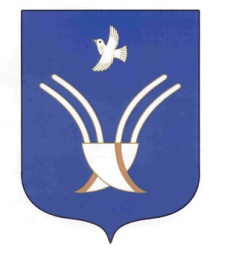 Администрация сельского поселения Юмашевский сельсоветмуниципального района Чекмагушевский район Республики Башкортостан452227, с.  Юмашево, ул.  Советская. 10 тел. (34796) 27-2-69, 27-2-24№п/пФамилия, имя, отчествоМесто работы, должность1Салимгареева Рамила ХарисовнаПредседатель Администрация сельского поселения Юмашевский сельсовет, Глава сельского поселения 2Соколова Ирина МинахметовнаЗаместитель председателя МБОУ СОШ с.Юмашево, директор (по согласованию) 3Сайдякова Анна Леонидовна Секретарь комиссииАдминистрация сельского поселения Юмашевский сельсовет, специалист 1 категории4Стружкова Ляля ФаниловнаЧлен комиссииПредседатель Совета женщин5Гарифуллина Ильсияр ФаукатовнаЧлен комиссииАдминистрация сельского поселения Юмашевский сельсовет, управляющий  делами6Гайсин Альберт ФанисовичЧлен комиссииУчастковый уполномоченный полиции (по согласованию)7Семенова Галина ВитальевнаЧлен комиссииСВА с.Юмашево, заведующая (по согласованию)8Сунагатулина Ираида НиколаевнаЧлен комиссииМБОУ СОШ с.Юмашево, заместитель директора по воспитательной работе (по согласованию)9Рафикова Лайсан МагруфьяновнаЧлен комиссииМБОУ СОШ с.Юмашево, социальный педагог  (по согласованию)10Сайдякова Альбина АнатольевнаЧлен комиссии МАУК Чекмагушевская ЦМБ, ведущий библиотекарь Юмашевской сельской модельной библиотеки  (по согласованию)11Каюмова Ризида АльтафовнаЧлен комиссииПредседатель Совета ветеранов